SITE OVERVIEWSITE OVERVIEWTown   TorquaySite NameThe Grove,  Babbacombe Map (if needed) 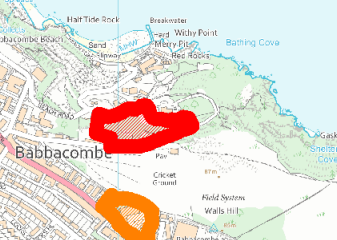 Map (if needed) Allocation or HELAA Reference no. 21T120 T903Approx. yieldSuitable: How the principle of development is established Not suitable- rejected in 3013 SHLAA due o high ecological value of the land. Local Green Space TLGSM17 in the Neighbourhood Plan.   Note that LGSs have been scoped out of the HELAAAvailable: Any change in circumstances since principle established N/AAchievable N/ACustomer Reference no.Current useSite descriptionThe Grove, to the N of Walls Hill Road, Babbacombe. Total site area (ha) AVAILABILITY ASSESSMENT Reasonable prospect of delivery (timescale):Not suitable. Ecology and LGSConfirmation of availability needed from owners. AVAILABILITY ASSESSMENT Reasonable prospect of delivery (timescale):Not suitable. Ecology and LGSConfirmation of availability needed from owners. The next 5 years0A 6-10 year periodAn 11-15 year periodLater than 15 years